PERSONAL INFORMATIONBeatrise Bogatireva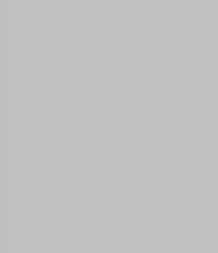  283, St. Pauls Avenue, Jersey City, NJ 07306, USA 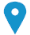  1-347-369-7335     1-203-818-2481       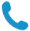 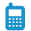  beatriseb@yahoo.com 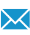 http://www.proz.com/profile/657608  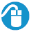 Skype beatriseb  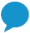 Sex Female | Date of birth 06/01/1952 | Nationality Latvian JOB APPLIED FORPOSITIONPREFERRED JOBSTUDIES APPLIED FORTranslator / freelance / French and English linguisticsWORK EXPERIENCE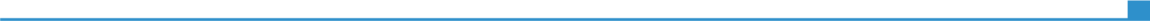   20142013                         2002 -   1975-2002  Contract Court Interpreter  20142013                         2002 -   1975-2002  Federal Courts, USA     20142013                         2002 -   1975-2002  Interpreting into Latvian in court proceedings providing simultaneous, consecutive interpretation and sight translation, as needed.Translating documents.Business or sector Legal Interpreting for Board of Education of NYCSchools in New YorkProviding simultaneous and consecutive interpreting / translating  into Russian and French Providing interpreting / translating for CSE/HHVI reviews, parent-teacher meetings, impartial hearings, staff development and graduationsAssisting  the students with  interpreting / translating during the tests  Freelance Translator and Reviewer of texts from English, French, Spanish, Polish, Swedish, Italian into Russian, Latvian, English, French.Mainly Technical and Legal textsSpecialised in Translation of Technical and Legal texts, more experience in Government, Public sector, EU, Finance, Economics, IT, Automotive, Civil Engineering, Construction, Electrical, Household Appliances, Medical Equipment, Energy, Environment. End clients: I have worked for many clients such as European Parliament, EuroparlTV, European Commission, UN, UNESCO,              Johnson Controls, Iberdrola, Renault, Electrolux, Nikon, GE Capital, Société Générale, Smiths Heimann, SDMO, Class tractors and many others.Part-time Freelance Translator/Reviewer/Interpreter mainly from French into Russian/ Latvian Latvian Tourism Development Agency webpage translation LV-FR, Notary documents, Statutes, Conference Interpreting End clients: Latvian Enterprises, Institutions, Private persons  20142013                         2002 -   1975-2002  EDUCATION AND TRAINING  2007-2009  2003-2004  1970-1975   Master Studies in Legal Translationt2007-2009  2003-2004  1970-1975   Ventspils University College, Latvia Ventspils University College, Latvia 2007-2009  2003-2004  1970-1975   Private LawPublic LawEU institutions and their functionsEU Legal FrameworkEU Legal act translation EN-EN, FR-ENLaw of international organizationsTranslation of the documents in Commercial LawMachine TranslationTranslation work organisation and managementProfessional Program – ESL Teacher ISCED 6Latvia University, LatviaInnovation in ESL teachingSchool PedagogyPedagogical practiceResearch in ESL teachingDevelopmental psychologyHistory of Foreign language teaching methodsIntercultural approach to the learningThinking approach to language teachingFrench Linguistics and Literature, Translation,  BALatvia University, LatviaPsychologyPedagogyTeaching methodology of French General LinguisticsForeign Literature French language and literatureFrench geography, history and cultureLatin EnglishSwedish Translation practiceDiploma thesis: Certaines difficultés lexicales et grammaticales de la traduction techniquePrivate LawPublic LawEU institutions and their functionsEU Legal FrameworkEU Legal act translation EN-EN, FR-ENLaw of international organizationsTranslation of the documents in Commercial LawMachine TranslationTranslation work organisation and managementProfessional Program – ESL Teacher ISCED 6Latvia University, LatviaInnovation in ESL teachingSchool PedagogyPedagogical practiceResearch in ESL teachingDevelopmental psychologyHistory of Foreign language teaching methodsIntercultural approach to the learningThinking approach to language teachingFrench Linguistics and Literature, Translation,  BALatvia University, LatviaPsychologyPedagogyTeaching methodology of French General LinguisticsForeign Literature French language and literatureFrench geography, history and cultureLatin EnglishSwedish Translation practiceDiploma thesis: Certaines difficultés lexicales et grammaticales de la traduction techniquePERSONAL SKILLSMother tongue(s)Latvian and RussianLatvian and RussianLatvian and RussianLatvian and RussianLatvian and RussianOther language(s)UNDERSTANDING UNDERSTANDING SPEAKING SPEAKING WRITING Other language(s)Listening Reading Spoken interaction Spoken production EnglishC1C1C1C1C1FrenchC2C2C2C2CLevels: A1/2: Basic user - B1/2: Independent user - C1/2 Proficient userCommon European Framework of Reference for LanguagesLevels: A1/2: Basic user - B1/2: Independent user - C1/2 Proficient userCommon European Framework of Reference for LanguagesLevels: A1/2: Basic user - B1/2: Independent user - C1/2 Proficient userCommon European Framework of Reference for LanguagesLevels: A1/2: Basic user - B1/2: Independent user - C1/2 Proficient userCommon European Framework of Reference for LanguagesLevels: A1/2: Basic user - B1/2: Independent user - C1/2 Proficient userCommon European Framework of Reference for LanguagesCommunication skillsgood communication skills gained through my experience as a tour guideOrganisational / managerial skills leadership (was responsible for a team of 70 people as a director and owner of a private company organizing tours, language courses, translation services)Job-related skillstime management - managing own time and the time of othersComputer skills good command of Microsoft Office™ tools and  CAT tools: Trados7 / Trados Studio 2014 / Wordfast  / Fluency  /  MemoQ / Across / Transit / InDesign Subtitling tools: Sysmedia / Subtitle Workshop 4,0 Other skillsKnowledge of Spanish, Italian, Polish, Swedish.Driving licenceBADDITIONAL INFORMATION Memberships ATAANNEXEScopies of diplomas  